Приморских школьников приглашают на олимпиаду по финансовой грамотности и предпринимательствуКак разумно распоряжаться карманными деньгами, планировать покупки и уберечься от мошенников — онлайн-олимпиада на образовательной платформе Учи.ру поможет ученикам 1–9 классов приморских школ узнать ответы на самые важные финансовые вопросы. Проверить свои знания можно до 31 марта. Впервые в олимпиаду включены задания по страхованию, а также по достижению финансовой цели — накопить деньги на подарок. Школьникам предложат попробовать себя в роли предпринимателей: открыть виртуальное предприятие, закупить для него оборудование, продумать ценообразование, продвижение и клиентский сервис. По итогам каждого этапа предусмотрена обратная связь — участники смогут понять, какое решение наиболее эффективно.Олимпиаду откроет онлайн-урок руководителя Службы по защите прав потребителей и обеспечению доступности финансовых услуг Банка России Михаила Мамуты «Как не потеряться в мире финансов и достичь своей цели: пять правил». Трансляция пройдет 1 марта в 9:30 по московскому времени: в сообществе регулятора «ВКонтакте» можно будет задать вопросы спикеру. Присоединиться к уроку можно будет и в личных кабинетах учеников 6–11 классов и учителей на Учи.ру.Для участия необходимо зарегистрироваться на сайте finance.uchi.ru или войти с логином и паролем от Учи.ру. Участники и победители получат дипломы, сертификаты и грамоты, которые будут размещены в их личных кабинетах. 01.03.2023Пресс-служба Дальневосточного ГУ Банка России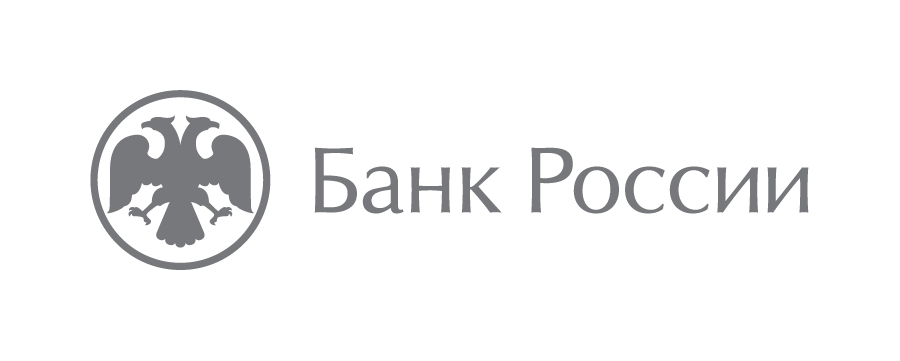 Дальневосточное главное управлениеЦентрального банка Российской Федерации690990, Владивосток, ул. Светланская, 7105media@cbr.ru +7 (423) 220-87-18